Урок: Изучение и изменение готовых программЦели урока:  Образовательные:повторить основные команды исполнителя Чертёжник и его среду обитания;Развивающие:развитие логического и алгоритмического мышления;  познавательного интереса;Воспитательные:воспитание самостоятельности, трудолюбия, внимания; воспитание чувства ответственности за свои знания и выполненную работу.Предполагаемый результат: Учащиеся должны знать: основные команды исполнителя Чертежник, структуру написания программы в среде программирования Pascal АВС. Учащиеся должны уметь: составлять программы на языке программирования АВС Pascal, находить и устранять ошибки при выполнении программы.Тип урока: проверки усвоения изученного материалаХод урокаОрганизационный момент.- Сегодня на уроке мы с вами будем трудится:Т	тетрадьР	ручкаУ	учебникД	дневникПодвести итоги сегодняшнего урока поможет оценочный лист. Подпишите свои листы и ответьте на первый вопрос «Настроение в начале урока», выбрав один из смайликов.2. Сообщение темы урока, постановка целей.Тема сегодняшнего урока «Изучение и изменение готовых программ». Целью сегодняшнего урока будет повторение основных команды исполнителя Чертёжник; составление программы на языке программирования АВС Pascal, нахождение и устранение ошибок при выполнении программы.3. Проверка усвоения изученного материалаИгра «Морской бой», за каждый правильный ответ один балл в оценочный лист Вопросы:1 – Для чего предназначен исполнитель Чертежник? (для построения рисунков и чертежей на плоскости с координатами)2- Какой инструмент имеет исполнитель Чертежник? (Исполнитель имеет перо, которое может поднимать и опускать и перемещать)3 – Среда обитания исполнителя Чертежник? (координатная плоскость)4 – Исходное положение пера (поднято и  находится над точкой (0,0)).  5 – Создание поля размером (x,y) (field(х,у))6 –  Отгадай пословицу: Дареному компьютеру в системный блок не заглядывают (Дареному коню в зубы не смотрят)7 –  Поднять перо (PenUp)8 –  Переместить перо в точку(x,y)    (Topoint(x,y))9  –  Отгадай пословицу: Скажи мне, какой у тебя компьютер, и я скажу, кто ты (Скажи мне, кто твой друг, и я скажу, кто ты)10 – Опустить перо (PenDown)11 – Заголовок программы (Progpam  имя;)12  –Вирусов бояться – в Интернет не ходить.  (Волков бояться в лес не ходить)13 – Какие символы не входят в имя программы (русские буквы)14 – Подключение Чертежника (uses Drawman)15 – Отгадай пословицу: В Силиконовую долину со своим компьютером не ездят (В Тулу со своим самоваром не ездят)16 – Отгадай пословицу: Всяк Web-дизайнер свой сайт хвалит (Всяк кулик свое болото хвалит)4. Раздаточный материал 1.Давайте мы с вами вспомним координаты. Я буду называть вам координату, а вы будете в карточках их  отмечать.  (1 балл)(1,3)  (11,3)  (9,1)   (3,1)   (1,3)(3,3)  (3,5)  (9,5)  (9,3)5.Физкультминутка6. Продолжаем работу с раздаточным материалом.Чтобы наш корабль поплыл,  мы должны с вами подставить нужные координаты в команды исполнителя Чертежник. (10 баллов)program Corabl;uses Drawman;begin   field(13,10);   Topoint(1,3);    PenDown;                                               Topoint(11,3);   Topoint(9,1);   Topoint(3,1);   Topoint(1,3);      PenUp;      Topoint(3,3) ;      PenDown;      Topoint(3,5);      Topoint(9,5);      Topoint(9,3) ;       PenUp;                    Topoint(1,0) ;        PenDown;         Topoint(3,2) ;          Topoint(5,0) ;           Topoint(7,2) ;            Topoint(9,0) ;             Topoint(11,2) ;end.А теперь  посмотрим,  как реализуется эта программа за компьютером.Дополнительное задание: дописать данную программу, чтобы получились «волны», «флаг» и «труба». (10 баллов)7. Подведение итогов урока. Выставление оценок.— Сегодня мы повторить основные команды исполнителя Чертёжник и его среду обитания. Все работали плодотворно, активно и коллективно в течении урока.Вопросы:Какая тема нашего урока?Что мы узнали на уроке?Назовите основные команды исполнителя?Чему научились на уроке?Для чего необходимы эти знания?Заполните до конца оценочный лист.9. Домашнее задание: § 19, упр. 1бОценочный листФамилия Имя__________________________________________________1. Настроение в начале урока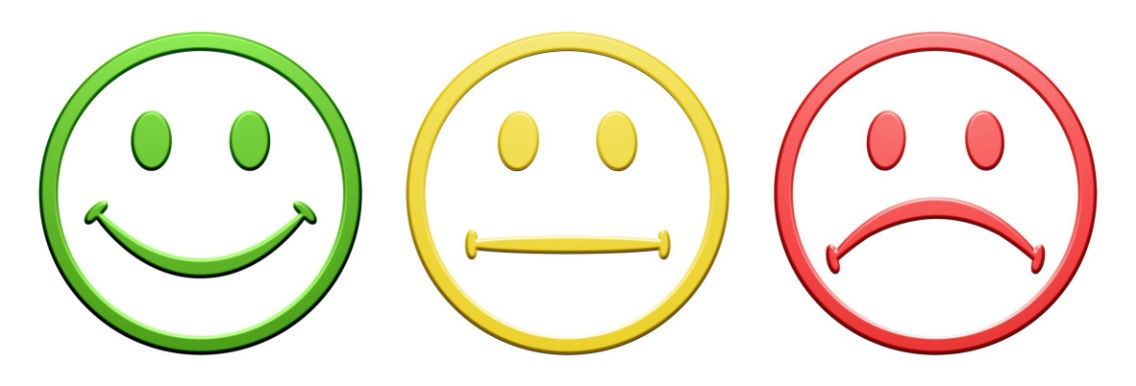 2. Морской бой___________3. Рисунок ______________4.Работа за компьютером:________5. Дополнительное задание________ 		Общее количество набранных баллов________________6. Мое восприятие темы урока:а) усвоил(а) все; б) усвоил(а) почти все; в) усвоил(а) частично, нуждаюсь в помощи.7. Я работал(а) на уроке:а)  отлично; б) хорошо; в) удовлетворительно; г) неудовлетворительно.8. Я оцениваю свою работу на ______ (поставьте оценку)9. Я оцениваю урок на__________(поставьте оценку).10. Настроение в конце урокаABCD  1????2????3????4????109876543210123456789101098765432101     2345678910111213109876543211     2345678910111213Количество балловОценка22 и выше1020-21917-19814-16711-1368-1055-743-431-22